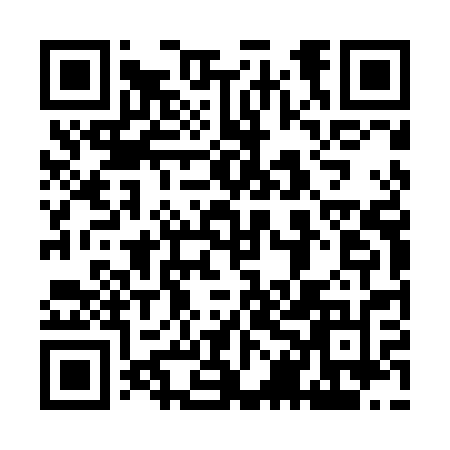 Ramadan times for Wagsty, PolandMon 11 Mar 2024 - Wed 10 Apr 2024High Latitude Method: Angle Based RulePrayer Calculation Method: Muslim World LeagueAsar Calculation Method: HanafiPrayer times provided by https://www.salahtimes.comDateDayFajrSuhurSunriseDhuhrAsrIftarMaghribIsha11Mon4:024:026:0011:463:355:345:347:2512Tue3:593:595:5811:463:375:365:367:2713Wed3:563:565:5511:463:385:385:387:2914Thu3:543:545:5311:463:405:395:397:3215Fri3:513:515:5111:453:415:415:417:3416Sat3:483:485:4811:453:435:435:437:3617Sun3:453:455:4611:453:445:455:457:3818Mon3:433:435:4311:453:465:475:477:4019Tue3:403:405:4111:443:475:495:497:4220Wed3:373:375:3811:443:495:515:517:4521Thu3:343:345:3611:443:505:535:537:4722Fri3:313:315:3311:433:525:555:557:4923Sat3:283:285:3111:433:535:565:567:5124Sun3:253:255:2811:433:555:585:587:5425Mon3:223:225:2611:423:566:006:007:5626Tue3:193:195:2311:423:586:026:027:5827Wed3:163:165:2111:423:596:046:048:0128Thu3:133:135:1811:424:016:066:068:0329Fri3:103:105:1611:414:026:086:088:0530Sat3:073:075:1311:414:036:096:098:0831Sun4:044:046:1112:415:057:117:119:101Mon4:014:016:0912:405:067:137:139:132Tue3:583:586:0612:405:087:157:159:153Wed3:553:556:0412:405:097:177:179:184Thu3:513:516:0112:395:107:197:199:215Fri3:483:485:5912:395:127:217:219:236Sat3:453:455:5612:395:137:237:239:267Sun3:413:415:5412:395:147:247:249:288Mon3:383:385:5112:385:167:267:269:319Tue3:353:355:4912:385:177:287:289:3410Wed3:313:315:4712:385:187:307:309:37